To:		Cities, community groups and partners in Hennepin CountyFrom: 		Alisa Reckinger, Environment and Energy, 612-348-4788Date:		January 2016Subject:		What Can I Recycle?Sample Newsletter Article What Can I Recycle?There are various types of paper, plastic, glass, metal and cartons that you can recycle in Hennepin County. Here is a basic list of materials that are accepted for recycling: Paper: Mail, office and school papers	Catalogs and magazinesNewspapers and insertsPhone booksShredded paper in closed paper bagsBoxes – cardboard, cereal and crackers, shoe, gift, electronics, toothpaste, medication and other toiletry itemsPlastic:Water, soda and juice bottlesJuice and milk jugsKetchup and salad dressing bottlesDishwashing liquid bottles and detergent jugsShampoo, soap and lotion bottlesShredded paper in closed paper bagsCartons:Water, soda and juice bottlesJuice boxesSoup, broth and wine cartonsGlass:Food and beverage bottles and jarsMetal:Food and beverage cansThere are also items that are not recyclable, including:Styrofoam cups, plates or packagingMicrowavable food traysPlastic wrapPaper soiled with food (such as pizza boxes)Paper plates and towelsGift wrapDrinking glasses, dishes and vasesWindow glass and mirrorsCans or bottles that held hazardous products (such as paint thinner or motor oil)For more information, visit www.hennepin.us/recycling or call Hennepin County Environment and Energy at 612-348-3777.Sample Web StoryWhat Can I Recycle?Recycling just got easier for Hennepin County residents. In addition to recycling plastics, paper, glass and metal, residents can now recycle cartons. Accepted carton items include milk cartons, juice boxes, and soup, broth and wine cartons.There are still various items that are not accepted for recycling, including: Styrofoam materialsPlastic wrapPaper plates or towelsPaper soiled with food (such as pizza boxes)Gift wrapCans or bottles that held hazardous products (such as paint thinner or motor oil)Window glass or mirrorsFor more information, visit www.hennepin.us/recycling or call Hennepin County Environment and Energy at 612-348-3777.Sample Social Media PostsInteract with Hennepin Environment on Facebook at www.facebook.com/hennepinenvironment and Twitter at www.twitter.com/hennepinenviro (@hennepinenviro). Facebook:Did you know milk, juice, wine and soup cartons are now accepted for recycling? Add them to your recycling container with other accepted recycling items such as plastic, paper, metal and glass! Learn more at www.hennepin.us/recycling.Help keep unaccepted and problematic items out of the recycling process. These unrecyclable items include Styrofoam, plastic wrap, gift wrap and paper soiled with food. Learn more at www.hennepin.us/recycling.
Twitter:

Are you having trouble knowing what items to recycle? Check out Hennepin County’s recycling guide.Did you know milk, juice, wine and soup cartons are now accepted for recycling? Learn more at www.hennepin.us/recycling.Additional Promotional MaterialsHennepin County Recycling Guide (English)Hennepin County Recycling Guide (Spanish) 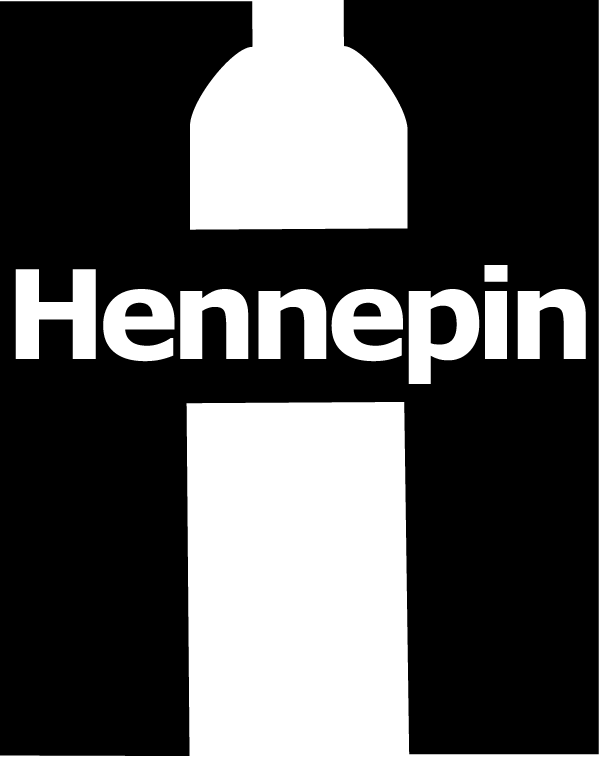 Hennepin County Environment and Energy News612-348-3777 • environment@hennepin.us 
www.hennepin.us/environmentaleducation 
701 Fourth Ave. S., Suite 700, Minneapolis, MN 55415